Lección 9: Usemos expresiones equivalentesUsemos expresiones equivalentes para sumar y restar fracciones que tienen denominadores diferentes.Calentamiento: Verdadero o falso: Suma y resta de fraccionesEn cada caso, decide si la afirmación es verdadera o falsa. Prepárate para explicar tu razonamiento.9.1: Sumas igualesEn cada caso, explica o muestra por qué la expresión es equivalente a .Encuentra el valor de la expresión . Explica o muestra cómo razonaste.9.2: Encontremos el valor de la diferenciaEncuentra el valor de la expresión . Explica o muestra cómo razonaste.Compara tu estrategia con la de tu compañero. ¿En qué se parecen? ¿En qué son diferentes?9.3: Crecimiento de plantasJada y Andre comparan el crecimiento de sus plantas. La planta de Jada creció  pulgadas desde la semana pasada. La planta de Andre creció  de pulgada. ¿Cuánto más creció la planta de Jada? Explica o muestra cómo razonaste.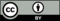 © CC BY 2021 Illustrative Mathematics®